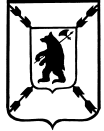 ЯРОСЛАВСКАЯ   ОБЛАСТЬАДМИНИСТРАЦИЯ  ПОШЕХОНСКОГО  МУНИЦИПАЛЬНОГО  РАЙОНАР А С П О Р Я Ж Е Н И Е ______07.12.  2022____________                                                                 № 103__О Плане проведения экспертизы муниципальных нормативных правовых актовВ соответствии с Федеральным законом от 06.10.2003 № 131-ФЗ «Об общих принципах организации местного самоуправления в Российской Федерации», Законом Ярославской области от 26.12.2014 № 93-з «О порядке проведения оценки регулирующего воздействия проектов нормативных правовых актов Ярославской области, проектов муниципальных нормативных правовых актов и экспертизы нормативных правовых актов», постановлением Администрации Пошехонского муниципального района  №159 от 12.03.2020 "Об утверждении Порядка проведения оценки регулирующего воздействия проектов муниципальных нормативных правовых актов, процедуры урегулирования разногласий, выявленных в ходе проведения оценки регулирующего воздействия проектов нормативных правовых актов и экспертизы муниципальных нормативных правовых актов, затрагивающих вопросы осуществления предпринимательской и инвестиционной деятельности" 1.Утвердить План проведения экспертизы муниципальных нормативных правовых актов Пошехонского муниципального района, затрагивающих вопросы осуществления предпринимательской и (или) инвестиционной деятельности, на  декабрь  2022 года (Приложение).2. Контроль за исполнением распоряжения возложить на Первого заместителя Главы Администрации муниципального района Глоба В.И.  .3.   Распоряжение вступает в силу с момента подписания.Глава Пошехонского муниципального района                                                               Н.Н. Белов   Приложение к распоряжению Администрации  Пошехонского муниципального районаот __07. 12. 2022_____№ _103 План 
проведения экспертизы муниципальных нормативных правовых актов  Пошехонского  муниципального района, затрагивающих вопросы осуществления предпринимательской и (или) инвестиционной деятельности,
на  декабрь 2022 год№ п/пРеквизиты муниципального нормативного правового актаНаименование ответственного за проведение экспертизыДата проведения экспертизы1.Постановление Администрации  Пошехонского муниципального района 30.11. 2022 №  742  «  Об утверждении форм документов, используемых при осуществлении муниципального земельного контроля  не утвержденных приказом Министерства экономического развития Российской Федерации от  31.03.2021 № 151 «О типовыъх формах документов, используемых контрольным (надзорным) органом»Администрация муниципального районаДекабрь 2022 года